                                PRINCIPALI SONDE LUNARI E PLANETARIE 
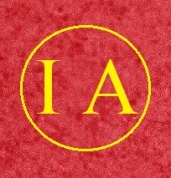  Redattore: aristarco2014@yahoo.com
Apollo 11 - 16 Luglio 1969 – Primo sbarco umano sulla Luna, Neil Amstrong posa il piede sul suolo lunare
Pioneer 10 - 3 Marzo 1972 - Sorvolo di Giove. Il viaggio continua ancora verso gli spazi siderali
Pioneer 11 - 5 Aprile 1973 - Sorvolo di Giove e Saturno. Il viaggio continua ancora verso gli spazi siderali
Luna 22 - 2 Giugno 1974 - Sonda orbitante attorno alla Luna
Venera 9 - 8 Giugno 1975 - Sonda orbitante e modulo di atterraggio su Venere
Viking 1 - 20 Agosto 1975 - Sonda orbitante e modulo di atterraggio su Marte
Luna 24 - 9 Agosto 1976 – Riporto sulla Terra di campioni lunari
Voyager 1 - 20 Agosto 1977 - Sorvolo di Giove, Saturno, Urano, Nettuno. Il viaggio continua ancora verso gli spazi siderali
Voyager 2 - 5 Settembre 1977 - Sorvolo di Giove, Saturno. Il viaggio continua ancora verso gli spazi siderali
Venera 16 - 7 Giugno 1983 - Sonda orbitante attorno a Venere
Vega 1 - 15 Dicembre 1984 - Atterraggio su Venere. Sorvolo della cometa di Halley 
Giotto - 2 Luglio 1985 - Sorvolo della cometa di Halley
Magellan - 4 Maggio 1989 - Sonda orbitante attorno a Venere
Galileo - 18 Ottobre 1989 - Sonda orbitante attorno a Giove.
Hiten - 24 Gennaio 1990 - Sorvolo della Luna ed posto in orbita attorno al satellite
Hubble Space Telescope - 25 Aprile 1990 – Telescopio orbitante attorno alla Terra
Ulysses - 06 Ottobre 1990 - Sorvolo di Giove ed inserimento in orbita solare per lo studio dei poli 
Clementine - 25 Gennaio 1994 - Sonda orbitante attorno alla Luna. Tentativo di sorvolo di un asteroide 
Soho - 2 Dicembre 1995 - Sonda posizionata nel punto lagrangiano L1 per lo studio del Sole
Near - 17 Febbraio 1996 - Sonda orbitante attorno all'asteroide Eros con atterraggio
Mars Global Surveyor - 07 Novembre 1996 - Sonda in orbita attorno a Marte
Mars Pathfinder - 04 Dicembre 1996 - Sonda atterrata su Marte con veicolo semovente sulla superficie
Cassini - 15 Ottobre 1997 - Sonda orbitante attorno a Saturno
Huygens - 15 Ottobre 1997 - Sonda diretta nell'atmosfera di Titano, satellite di Saturno
Lunar Prospector - 7 Gennaio 1998 - Sonda in orbita lunare 
Deep Space 1 - 24 Ottobre 1998 - Sorvolo di una cometa ed asteroide
Stardust - 7 Febbraio 1999 - Ritorno di campioni di polvere cometaria sulla Terra
2001 Mars Odyssey - 7 Aprile 2001 - Sonda orbitante attorno a Marte
Spirit - 10 Giugno 2003 - Mars Rover - Veicolo semovente sulla superficie di Marte
Opportunity - 7 Luglio 2003 - Mars Rover - Veicolo semovente sulla superficie di Marte
Mars Express - 1 Giugno 2003 - Sonda orbitante attorno a Marte
Messenger - 23 Marzo 2004 - Sonda orbitante attorno a Mercurio
Mars Reconnaisance Orbiter - 12 agosto 2005 – Sonda posta in orbita marziana
New Horizons  - 19 1 2006 – Studio e foto di PlutoneSelene – 2007 – sonda giapponese, studio della LunaDawn – 2007 – studio Vesta e CerereChandrayaan -1 - 22 ottobre 2008 - ISRO (India) Orbiter lunare
Mars Scientific Laboratory - 26 novembre 2011 - Mars Science Laboratory Rover CuriosityFobos Grunt – 2011 – missione russa per FobosMaven – 2013 – sonda studio di MarteRosetta – 2 Marzo 2014 – atterraggio cometa 67 P (lander Philae)Juno – 2011 -  missione GioveParker Solar Probe – 2018 – studio del Sole 